Complète les mots avec les étiquettes : ar ou ra.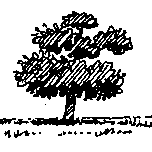 bre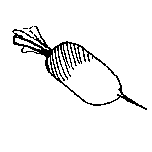 dis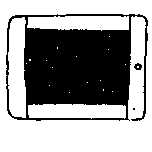 doise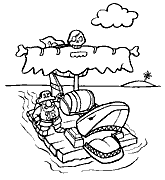 deau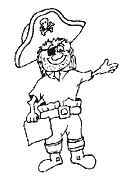 pite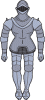 mure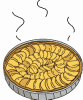 tte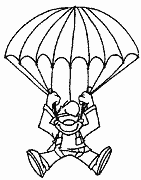 pachuterararararaarararararrararararaarararararrararararaarararararrararararaarararararrararararaarararararrararararaararararar